Publicado en Valencia el 12/08/2022 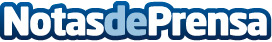 Veterizonia tienda de animales y clínica veterinaria ofrece los mejores consejos para viajar con mascota durante las vacacionesAntes de viajar con perro, gato, hurón, conejo, pez o pájaro, conviene asegurar en lo posible las vacaciones tomando nota de los consejos que ofrece Veterizonia para valorar el estado de salud de la mascota y cumplir con todas las exigencias de la ley para entrar a países fuera de la Unión Europea (UE)Datos de contacto:Equipo Médico Veterinario de Veterizoniahttps://www.veterizoniashop.com/962067039Nota de prensa publicada en: https://www.notasdeprensa.es/veterizonia-tienda-de-animales-y-clinica Categorias: Nacional Viaje Valencia Veterinaria Mascotas http://www.notasdeprensa.es